Asynchronous Learning for Grade 2-3 French ImmersionWeek of Feb 15, 2021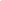 Le Mois de l’histoire des NoirsBut d’apprentissage: J’explore et je célèbre des expériences et des identités diverses des personnes Noires dans les textes et dans les vidéos. Je développe ma compréhension du racisme et j’identifie des stratégies pour lutter contre le racisme en général, et le racisme envers les Noirs. But d’apprentissage: J’explore et je célèbre des expériences et des identités diverses des personnes Noires dans les textes et dans les vidéos. Je développe ma compréhension du racisme et j’identifie des stratégies pour lutter contre le racisme en général, et le racisme envers les Noirs. Bonjour tout le monde! En février, on fête le Mois de l’histoire des Noirs. On considère les expériences et les contributions importantes des personnes Noires et comment on peut agir pour créer un monde équitable pour tout le monde.Quand tu fais ces activités, utilise ce dictionnaire visuel pour t’aider ou pour ajouter des nouveaux mots. Bonjour tout le monde! En février, on fête le Mois de l’histoire des Noirs. On considère les expériences et les contributions importantes des personnes Noires et comment on peut agir pour créer un monde équitable pour tout le monde.Quand tu fais ces activités, utilise ce dictionnaire visuel pour t’aider ou pour ajouter des nouveaux mots. Célébration des Noirs influents du passé, du présent et du futurConnais-tu Viola Desmond? Avant de regarderUtilise ce tableau SVA  et remplis les deux colonnes:  Qu’est-ce que tu sais?Qu’est-ce que tu veux savoir?Regarde la vidéo Top-Sur-Viola-Desmond. Tu peux regarder la vidéo plusieurs fois. Utilise les sous-titres et la transcription pour t’aider a comprendre. Remplis la colonne: Qu’est-ce que tu as appris?L’exploration des identités et des expériences des Noirs et l’intersectionnalitéLes personnes Noires vivent des expériences diverses au Canada et partout dans le monde.  Explore une ou plusieurs des vidéos Là où je dors.Quels liens personnels est-ce que tu peux faire? Exemple: Dans la vidéo, l’enfant… Moi aussi, ...Écris une lettre à l’enfant. Présente-toi. Pose 2 ou 3 questions.Comprenons le racisme et l’injusticeRegarde la vidéo Halte au racisme.Qu’est-ce qui se passe à Brice?Qu’est-ce que ses amis font pour l’aider?La vidéo illustre un exemple de racisme. Est-ce que tu peux nommer des exemples de racisme que tu as vu ou que tu as vécu dans ton quartier ou à ton école?La lutte contre le racismeTa voix compte! Qu’est-ce que tu peux faire dans ta classe ou dans ton quartier pour aider à combattre le racisme?Fais un dessin, une liste, une affiche ou choisis un autre format pour représenter tes idées. Tu peux utiliser un papier ou Google Slides.